Full Name:LastFirstM.I.Address:Street AddressApartment/Unit #CityStateZIP CodeHome Phone:Alternate Phone:EmailBirth Date:Work Status:Do you currently have insurance from another provider?Do you currently have insurance from another provider?Estimated Value of Your Home: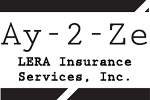 